Antes de empezar no olvides: Ver los videos dos o tres veces antes de empezar la actividad.Leer dos o tres veces la lectura antes de hacer los ejercicios de comprensión.Poner el caminito y después la fecha y el número de la actividad de color rojo con bolígrafo ( sin tachones)Copiar la actividad con bicolor azul.Haz las actividades en un tiempo y si tienes que descansar entre áreas descansa unos minutos.Fíjate bien y no tengas faltas de ortografía.Antes de empezar no olvides: Ver los videos dos o tres veces antes de empezar la actividad.Leer dos o tres veces la lectura antes de hacer los ejercicios de comprensión.Poner el caminito y después la fecha y el número de la actividad de color rojo con bolígrafo ( sin tachones)Copiar la actividad con bicolor azul.Haz las actividades en un tiempo y si tienes que descansar entre áreas descansa unos minutos.Fíjate bien y no tengas faltas de ortografía.Jueves  4 – 6 – 2020 Jueves  4 – 6 – 2020 LenguaLibro de texto pág.232-233.Esta actividad se va a hacer de forma individual y seguiremos los siguientes pasos:Comienzo del cuento.Lo que pasó.Lo que ocurrió después.Lo que sucedió al final.No olvides hacer un dibujo.Cuaderno:1.- Escribe un cuento y haz un dibujo del mismo.MatemáticasUtilizo tablas y compruebo mi progreso: Libro de texto pág. 192-193.Cuaderno:1.- Escribe en forma de multiplicación o de suma según corresponda:6 x 3 =                                                               7 +7+7=5 + 5 =                                                              9 + 9 + 9 +9 =8 x 2 =                                                              4 x 2 =2.- Coloca y suma:35 + 28 + 10 =                                                               75 + 33 + 4 =43 + 2 + 19 =                                                                 15 + 15 + 15 =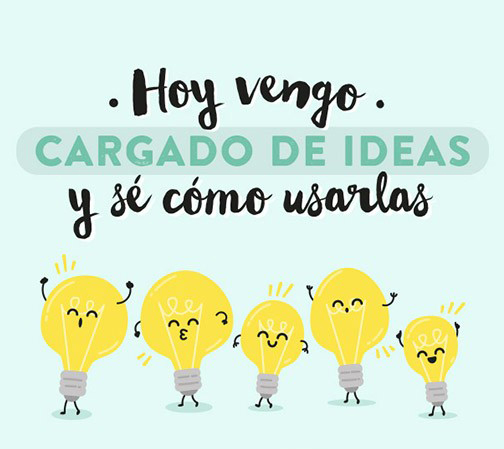 